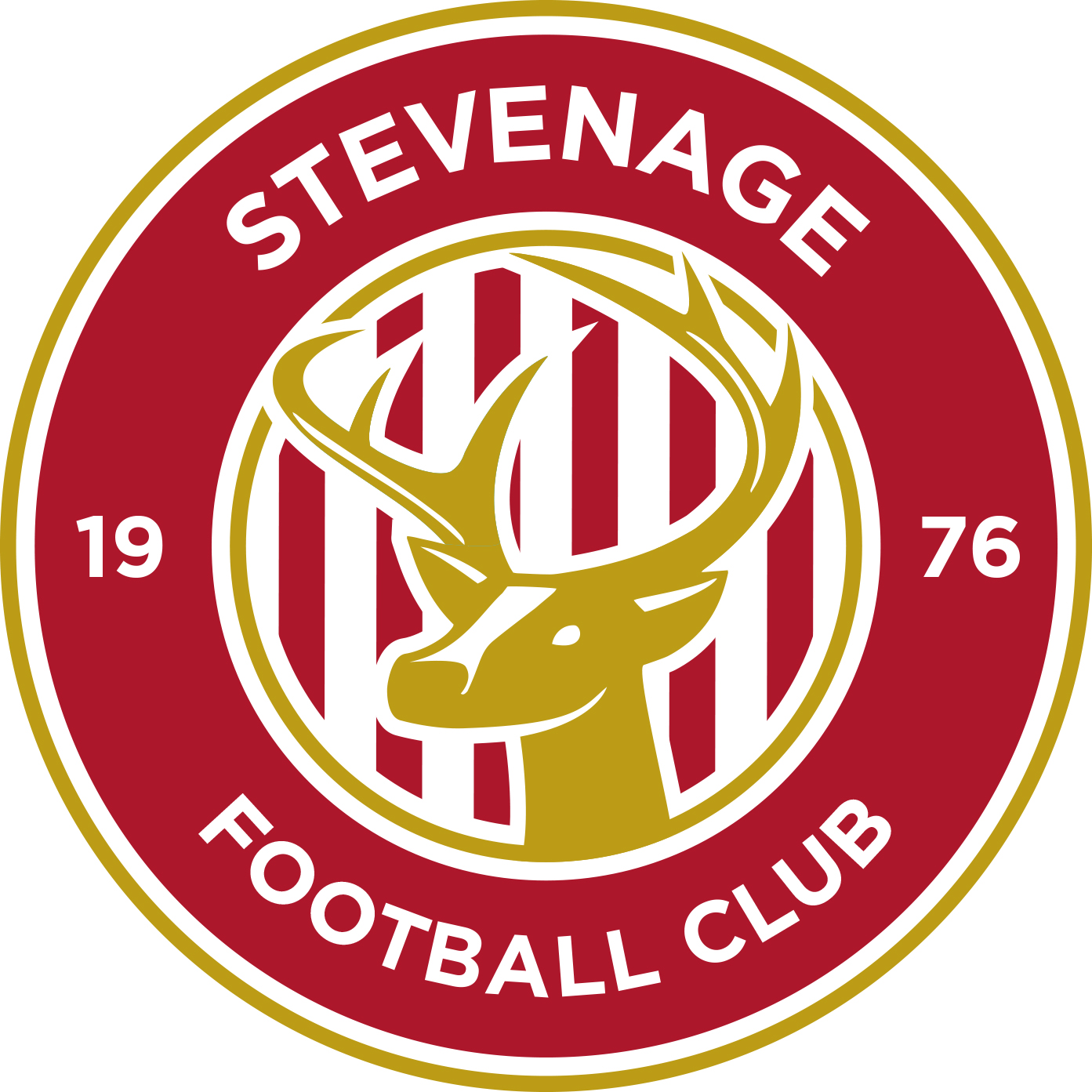 Head of Academy Goalkeeping (Full Time)Stevenage Football Club Academy is seeking to appoint a highly motivated, talented, confident and hard-working individual to join our coaching team at The Lamex Stadium. Currently in League Two and operating a Category Three Academy, Stevenage is an ideal club for a knowledgeable and enthusiastic coach, who loves the game and takes great pride in the professional development of young players and themselves. Working within the Academy structure the successful candidate will be able to accelerate their coaching by working with a great variety of players from U7-U23 and in very close proximity to our first team.To ApplyTo apply for the role, please complete an Application Form and submit your CV to Jorden Gibson at jordeng@stevenagefc.com. The deadline for applications is Friday 8th July 2022 17:00Safeguarding StatementStevenage Football Club is committed to safeguarding the welfare of children and young people and expects all staff and volunteers to endorse this commitment.This post requires Enhanced Criminal Records Checks and may include checks against the Barred Lists, as such it is exempt from Rehabilitation of Offenders Act (1974). Therefore all convictions including spent convictions that have not been subject to filtering by the DBS should be declared”.Relevant information and / or documents will be distributed as part of the recruitment process.BAME DeclarationThe English Football League has introduced positive action measures aimed at tackling the under-representation of coaches and managers from Black, Asian and Minority Ethic (BAME) backgrounds. New regulations require clubs to shortlist at least one suitably qualified BAME candidate (where an application has been received) for all roles in Academy football that require a UEFA A or UEFA B Licence.As part of the application process, you will therefore be asked to declare your ethnicity.General InformationThe employee must at all time carry out their duties with due regard to Stevenage Football Club policies and procedures. The employee must ensure a positive commitment towards equality and diversity by treating others fairly and not committing any form of direct or indirect discrimination, victimisation or harassment of any description and to promote positive working relationships between all internal and external stakeholders.Head of Academy Goalkeeping (Full Time)Job DescriptionHead of Academy Goalkeeping (Full Time)Job DescriptionHead of Academy Goalkeeping (Full Time)Person SpecificationJob TitleHead of Academy Goalkeeping (Part Time)DepartmentAcademyReports ToAcademy ManagerDirect ReportsLead Phase Coaching StaffKey ContactsInternal – Academy Players, Academy Manager, Academy Head of Coaching, Academy Coaching Staff, Lead Academy Physio, Lead S&C Coach, Head of Academy Recruitment, Academy Operations ManagerExternal – Opposition Club Coaches, ParentsBudgetary ResponsibilitiesNoneLocationBased at Shephalbury Sports Academy, Broadhall Way, Stevenage, Hertfordshire, SG2 8NPHours37.5Job PurposeTo develop and implement a fully comprehensive goalkeeping syllabus for the Foundation, Youth Development and Professional Development Phases (making it age specific) including the Elite Development programme and pathway and performance centres.  RemunerationCommensurate with experienceRole Responsibilities & Key DutiesRole Responsibilities & Key Duties1To deliver the coaching syllabuses daily within your working timetable2To record player attendance and submit session plans for every session delivered within the 9-18 Academy Programme via the Performance Management Application (PMA)3To evaluate and cross reference learning objectives to the individual’s outcomes4To provide relevant feedback to line managements as required5To take a multidisciplinary approach to working using the expertise of sports science and medical staff as well as outfield coaching staff and senior coaching staff6To submit all Academy goalkeeping reviews for the 9-12’s every 12 weeks7To submit all Academy goalkeeping reviews for the 13-18’s every 6 weeks8To submit all Development & Shadow Goalkeeping reviews for the 9-16’s every 6 weeks9To attend all stipulated sessions in line with the Academy Coaching Timetable10To contribute to the recruitment & trial process of the programme when required11To attend Saturday and Sunday fixtures where applicable12To attend scouting duties for the First Team when required13To attend all Academy Management Team meetings where applicable14To assist with the scholar decision making process where applicable15To undertake appropriate professional development in line with English Football League rules and regulations16To support additional goalkeeping coaching staff when required17To take part and where required lead in the in-house delivery and pastoral care of our young players18To complete any other duties as deemed reasonable by the Academy Manager or First Team Goalkeeping CoachQualificationsQualificationsEssentialDesirable1UEFA B licence GK award2UEFA B licence outfield award3UEFA A license outfield or GK award4FA Youth Module 3 (assessed)5FA Advanced Youth Award (Goalkeeping)6Recognised First Aid Qualification (Emergency Aid)7FA Basic First Aid for Sport (BFAS) or FA Intermediate First Aid for Sport (IFAS)8DBS check9PTLLS or other teaching qualificationSkills, Knowledge & ExperienceSkills, Knowledge & Experience10Extensive knowledge and experience of the role and the position11Experience working across academy age groups12Experience working with young professional players13Understanding of the Elite Player Performance Plan (EPPP)14Experience of scouting & talent identification processes and procedures15IT skills to include the ability to use Performance Management Application (PMA) software and Microsoft Office (Excel, Word and Outlook)16Excellent interpersonal and communication skillsAttitude/BehavioursAttitude/Behaviours17Ability to work under pressure and to tight deadlines18A genuine team player19A reliable individualPersonal QualitiesPersonal Qualities20Displays a high level of discretion 21Personable with an ability to build individual relationships22Hardworking and enthusiastic23Empathetic to young players24Ability to adapt to changing circumstances25Loyal and committed